Science 1.3.21Read the following information and remind yourself about the main food groups.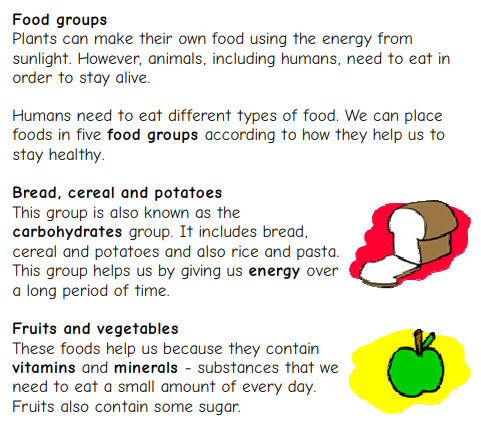 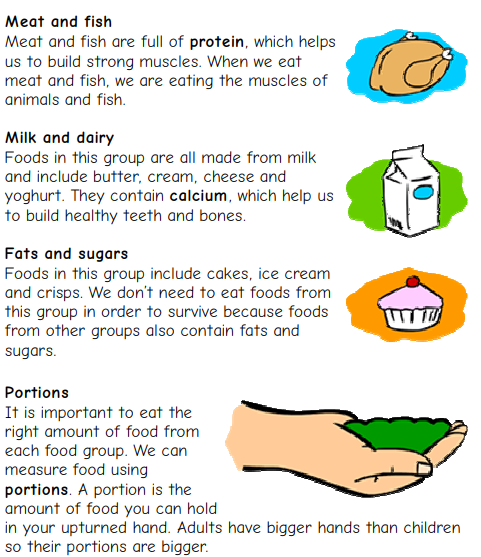 Activity 1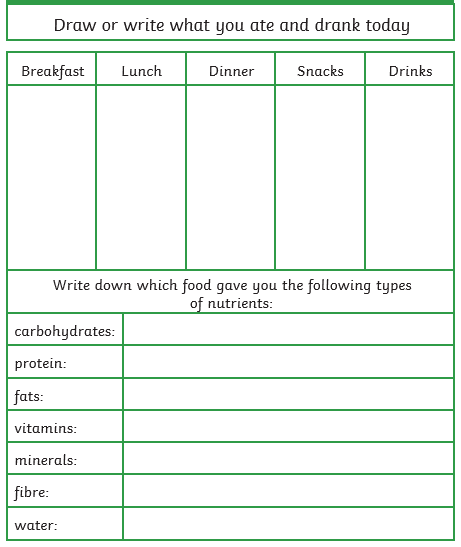 Activity 2 Go to the following website: What types of food do animals eat? - KS2 Science - BBC BitesizeWatch the video called what types of food do animals eat?Use the sheet below to fill in the Venn diagram.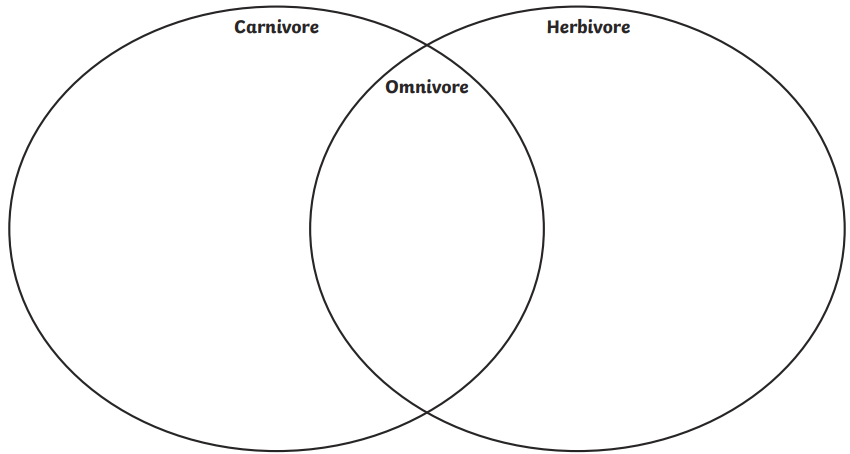 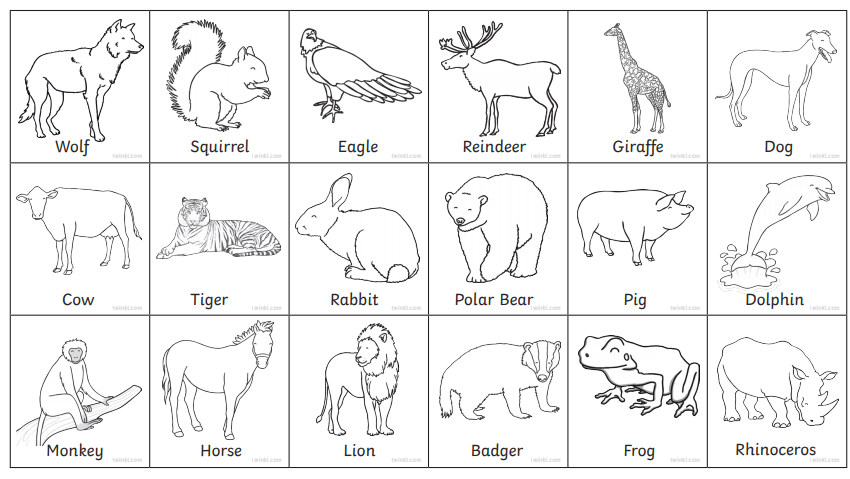 